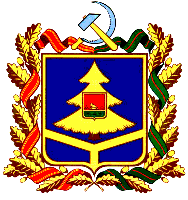 ДЕПАРТАМЕНТ ОБРАЗОВАНИЯ И НАУКИБРЯНСКОЙ ОБЛАСТИПРИКАЗ07.03.2019г. №  317                      г. БрянскО проведении областного конкурса творческих работ  по пропаганде  здорового питания«Кушай на здоровье»В соответствии с планом работы ГАУДО «Брянский областной эколого-биологический центр» на 2019 год и в целях совершенствования организации работы по формированию у воспитанников и обучающихся образовательных организаций Брянской области устойчивой мотивации к здоровому питанию и активизации их творческой деятельности в данном направлении. ПРИКАЗЫВАЮ:Государственному автономному учреждению дополнительного образования «Брянский областной эколого-биологический центр» (Калиничев Н.А.) организовать и провести в период с 04 марта по 20 мая 2019 года областной конкурс творческих работ по пропаганде здорового питания «Кушай на здоровье». Утвердить Положение о проведении областного конкурса творческих работ по пропаганде здорового питания «Кушай на здоровье» (Приложение).Руководителям органов местного самоуправления муниципальных районов и городских округов в сфере образования, руководителям образовательных организаций, находящихся в ведении департамента образования и науки Брянской области, организовать участие образовательных организаций в областном конкурсе творческих работ по пропаганде здорового питания «Кушай на здоровье». Контроль за исполнением данного приказа возложить на заместителя директора департамента образования и науки Брянской области  Н.В.Чернякову. Директор департамента			Т.В. Кулешова                                                                                                                                                                Приложениек приказу № ______от __________2019гПОЛОЖЕНИЕоб областном конкурсе творческих работ по пропаганде здорового питания «Кушай на здоровье»1. Общие положения.1.1. Областной конкурс творческих работ по пропаганде здорового питания «Кушай на здоровье» (далее – Конкурс) ежегодное мероприятие, проводится в целях совершенствования организации работы по формированию у воспитанников и обучающихся образовательных организаций области устойчивой мотивации к здоровому питанию и активизации их творческой деятельности в данном направлении. 2. Задачи конкурса:развитие у воспитанников и обучающихся представления о здоровье как одной из важнейших жизненных ценностей; формирование представления о роли человека в сохранении и укреплении собственного здоровья;обобщение имеющихся у воспитанников и обучающихся знаний о роли правильного питания для здоровья человека, развитие представления о правильном питании как одной из составляющих здорового образа жизни;развитие умения оценивать характер своего питания, его соответствие понятию «рациональное», «здоровое».3.Участники конкурса:Для участия в конкурсе приглашаются воспитанники дошкольных, образовательных организаций, учащиеся начальных классов, учащиеся 5-11 классов, педагогические работники дошкольных и общеобразовательных организаций, организаций дополнительного образования, организаций, осуществляющих педагогическую деятельность по адаптированным образовательным программам.4. Сроки и порядок проведения Конкурса:4.1. Конкурс проводится с 04  марта по 20  мая  2019 года и состоит из двух этапов:1 этап – районный – март 2019 года;2 этап – областной – апрель-май 2019 года.4.2. Конкурсные работы принимаются до 6 мая 2019 года по возрастным группам:-воспитанники дошкольных образовательных организаций; -учащиеся 1-4 классов-учащиеся 5-11 классов;-педагогические работники. (нужное подчеркнуть).4.3. Номинации конкурса и критерии оценки конкурсных работ: «Питаться здорово – здорово» - конкурс рисунков о культуре питания, как составляющей культуры здоровья для воспитанников дошкольных образовательных организаций, учащихся начальных классов, учащихся 5-11 классов. Критерии оценки -рисунок оформлен в паспарту, формат рисунка А3;-работа сопровождается этикеткой, выполненной в компьютерном варианте, размером 80х40 мм, в правом нижнем углу со следующими данными: Ф.И. автора, название работы, школа, класс;-к конкурсной работе прилагается сопроводительный текст, раскрывающий замысел автора и особенности техники исполнения;-оценивается отражение тематики, композиционное решение, уровень исполнения, художественная выразительность, оригинальность идей. «Декоративно-прикладное творчество: аппликация, поделка, коллаж»; для воспитанников дошкольных образовательных организаций, учащихся начальных классов,  учащихся 5-11 классов.Критерии оценки:-работа должна содержать информацию об авторе (Ф.И., группа, класс, образовательная  организация, дошкольная образовательная  организация);-данные о руководителе (Ф. И.О., преподаваемый предмет, образовательная  организация, дошкольная образовательная  организация);-информацию о работе (название, материал, год создания работы).«Где и как мы едим» конкурс плакат-рекламы о гигиене  питания для учащихся 5-11 классов.Критерии оценки:-плакат оформлен в паспарту, размер плаката формат А2;-работа сопровождается этикеткой, выполненной в компьютерном варианте, размером 80х40 мм, в правом нижнем углу со следующими данными: Ф.И. автора, название работы, школа, класс;-к конкурсной работе прилагается сопроводительный текст, раскрывающий замысел автора и особенности техники исполнения.-работа сопровождается этикеткой, выполненной в компьютерном варианте, размером размером 80х40 мм, в правом нижнем углу со следующими данными: Ф.И. автора, название работы, школа, класс;-к конкурсной работе прилагается сопроводительный текст, раскрывающий замысел автора и особенности техники исполнения;-оценивается отражение темы конкурса, композиционное решение, уровень исполнения, художественная выразительность, оригинальность использования материалов.«Компьютерные технологии» для учащихся 5-11 классов.Критерии оценки: -конкурс мультимедиашоу (более 7 слайдов), компьютерная графика, мультфильм;-каждая работа представляется отдельным файлом, название которого – фамилия, имя участника;-к конкурсной работе прилагается сопроводительный текст, раскрывающий замысел автора и особенности техники исполнения;-оценивается отражение тематики, оригинальность разработки, уровень владения компьютерными технологиями.«Исследовательские работы» - конкурс исследовательских работ, выполненных детьми в данной области  для учащихся 5-11 классов.Критерии оценки:-исследовательские работы могут быть теоретическими, экспериментальными и многоплановыми, комплексными;-конкурсная работа представляется на бумажном носителе и электронном виде (на CD-диске);-конкурсная работа должна иметь:титульный лист (название работы; автор; Ф.И.О. руководителя; наименование образовательной  организации;  год выполнения работы);содержание работы (введение, краткий литературный обзор по теме исследования, методика и объект исследования, результаты выводы, литература);-оценивается соответствие цели и задачам, поставленным в конкурсе, исследовательский характер работы, новизна исследования, эвристичность, практическая или теоретическая значимость, грамотность и логичность изложения, соответствие возрастным особенностям участника.Для педагогических работников«Творческий проект» - конкурс методических разработок игр, внеклассных мероприятий (классный час, праздник, беседа и т.п.).-содержание методических разработок не имеет особо регламентированной структуры и может излагаться  в произвольной форме;-конкурсная работа представляется на бумажном носителе и электронном виде (на CD-диске);-оценивается актуальность темы, педагогическая целесообразность материала, новизна и оригинальность, полнота и информативность материала, качество оформления и наглядность, возможность широкого и практического использования.4.4. К участию в Конкурсе допускаются как индивидуальные участники, так и творческие коллективы (до 5 человек).5. Руководство Конкурсом.5.1. Общее руководство, подготовку и проведение Конкурса осуществляет оргкомитет с правами жюри, утвержденный приказом департамента образования и науки Брянской области (Приложение 1к положению).6. Требования к работам и условия проведения Конкурса.6.1. На конкурс не принимаются:-работы, не соответствующие тематике Конкурса;-работы, принимавшие участие в других конкурсах;6.2. Конкурсные материалы, вместе с анкетой-заявкой участника Конкурса (Приложение 2) и заявлениями-согласиями (Приложение 3) направляются по адресу: 241050, г. Брянск, ул. 7-я Линия, д.13. ГАУ ДО «Брянский областной эколого-биологический центр» в печатном и электронном виде. 6.3. Работы, направленные на Конкурс, не рецензируются и не возвращаются, могут быть использованы при создании методических пособий, брошюр, буклетов, рекламных проспектов по тематике здорового питания.6.4. Конкурсные работы, занявшие призовые и поощрительные места участникам не возвращаются.6.5.Оргкомитет имеет право на редактирование и публикацию конкурсных работ без уведомления авторов и без выплаты им гонораров с сохранением авторских прав.7. Подведение итогов и награждение:7.1. Итоги Конкурса подводятся в каждой возрастной группе по номинациям.7.2. В каждой номинации Конкурса определяются победители (1 место) и призеры (2, 3 места), которые награждаются грамотами (дипломами) департамента образования и науки Брянской области.7.3. Педагогические работники, подготовившие победителей и призеров Конкурса, награждаются грамотами (дипломами) департамента образования и науки Брянской области.Приложение 1к ПоложениюСостав оргкомитета областного конкурсатворческих работ по пропаганде здорового питания «Кушай на здоровье»  Приложение 2                                                                                                    к ПоложениюАНКЕТА-ЗАЯВКАучастника областного конкурса областного конкурсатворческих работ по пропаганде здорового питания «Кушай на здоровье»Возрастная группа:  -воспитанники дошкольных образовательных организаций;--учащиеся 1-4 классов;-учащиеся 5-11 классов;-педагогические работники. (нужное подчеркнуть)2. Номинация (нужное подчеркнуть):изобразительное искусство: -рисунок;-плакат-реклама;-декоративно-прикладное творчество: аппликация, поделка, коллаж;-творческий проект: разработка игры, конкурса, внеклассного мероприятия (классный час, праздник, беседа);-компьютерные технологии: мультимедиашоу (более 7 слайдов), компьютерная графика, мультфильм;-исследовательские работы. 3. Название конкурсной работы. _________________________________________________________________4. Ф.И. участника (полностью), год и дата рождения_________________________________________________________________5. Место учебы (образовательная  организация, класс, группа) _____________________________________________________________________________6. Ф.И.О. руководителя (полностью) _________________________________________________________________7. Место работы, должность руководителя _________________________________________________________________8. Название образовательного учреждения, при котором выполнена работа, адрес, телефон, e-mail _________________________________________________________________В соответствии с Федеральным законом Российской Федерации от 27 июля 2006 года №152-ФЗ «О персональных данных» даю согласие в течении 5 лет использовать мои вышеперечисленные данные для составления списков на сайте, создания и отправки наградных документов Конкурса, рассылки конкурсных материалов, использования в печатных презентационных/методических материалах Конкурса, предоставления в государственные органы власти, для расчета статистики участия в Конкурсе, организации участия в выставках.Дата заполнения _______________________ Подпись _____________________                                                                                                             Приложение 3                                                                                                        к ПоложениюДиректору  ГАУДО«Брянский областной эколого-биологический центр»Калиничеву Н.А.Заявление – согласиесубъекта на обработку персональных данных подопечногоЯ, ___________________________________________, паспорт номер ______(Ф.И.О. родителя)выданный_____________________________________________________года,    (кем, когда)являясь законным представителем несовершеннолетнего, в соответствии с Федеральным законом от 27.07.2006 г.№ 152-ФЗ «О персональных данных» даю согласие ГАУДО «Брянский областной эколого-биологический центр», расположенному по адресу: г.Брянск,  ул. 7-ая Линия,13,  на обработку персональных данных моего/ей сына (дочери, подопечного) _______________________________________________________________                             (Ф.И.О. сына, дочери, подопечного)а именно: Ф.И.О., дату рождения, место учебы, для обработки (внесение в электронную базу данных, использования в отчетных документах) в целях конкурсатворческих работ по пропаганде здорового питания «Кушай на здоровье»Я подтверждаю своё согласие на передачу наших персональных данных организаторам  данного конкурса.Передача наших персональных данных другим субъектам может осуществляться только с моего письменного согласия.        Я утверждаю, что ознакомлен с документами организации, устанавливающими порядок обработки персональных данных, а также с моими правами и обязанностями в этой области.Даю свое согласие организаторам конкурса на использование присланного конкурсного материала (размещение в сети интернет, телепрограммах, СМИ,  участие в творческих проектах и т. п.) с указанием имени автора.Согласие вступает в силу со дня его подписания и действует в течение неопределенного срока. Согласие может быть отозвано мною в любое время на основании моего письменного заявления.         «___»____________ 2019 г.			______________________						(подпись)Директору  ГАУДО«Брянский областной эколого-биологический центр»Калиничеву Н.А.Заявление – согласиесубъекта на обработку персональных данных (руководителя)                  Я, _____________________________________, паспорт номер ___________(Ф.И.О.)выданный(кем, когда) года, в соответствии с _________________________________________________________________  Федеральным законом от 27.07.2006 г.№ 152-ФЗ «О персональных данных» даю согласие ГАУДО «Брянский областной эколого-биологический центр», расположенному по адресу: г.Брянск,  ул. 7-ая Линия,13,  на обработку моих персональных данных, а именно: Ф.И.О., место работы, контактные телефоны (домашний, мобильный) для обработки (внесение в электронную базу данных, использования в отчетных документах) в целях участия в целях конкурса творческих работ по пропаганде здорового питания «Кушай на здоровье».Я подтверждаю своё согласие на передачу моих персональных данных департаменту образования и науки Брянской области.Передача моих персональных данных другим субъектам может осуществляться только с моего письменного согласия.         	Я утверждаю, что ознакомлен с документами организации, устанавливающими порядок обработки персональных данных, а также с моими правами и обязанностями в этой области.Даю свое согласие организаторам конкурса на использование присланного конкурсного материала (размещение в сети интернет, телепрограммах, участие в творческих проектах и т. п.) с указанием имени автора.Согласие вступает в силу со дня его подписания и действует в течение неопределенного срока. Согласие может быть отозвано мною в любое время на основании моего письменного заявления.         «___»____________ 2019г.			______________________						(подпись)Приказ подготовлен эколого-биологическимцентром исп. Калиничев Н.А. тел. 64-84-28Согласовано:заместитель директора департамента________________Н.В.Чернякованачальник отдела________________ Н.В. Турлаковаглавный консультант________________ О.В. ЗалепееваКалиничев Н.А.-председатель оргкомитета, директор ГАУ ДО «Брянский областной эколого-биологический центр»;Зерина Е.Ю.-заместитель председателя оргкомитета, заместитель директора ГАУ ДО «Брянский областной эколого-биологический центр»;Члены жюри:Члены жюри:Члены жюри:Терешина С.А.-методист ГАУ ДО «Брянский областнойэколого-биологический центр»;Соболь О.Н.-методист ГАУ ДО «Брянский областнойэколого-биологический центр»;Астахова Т.П.-педагог  дополнительно образования ГАУ ДО «Центр технического творчества Брянской области».